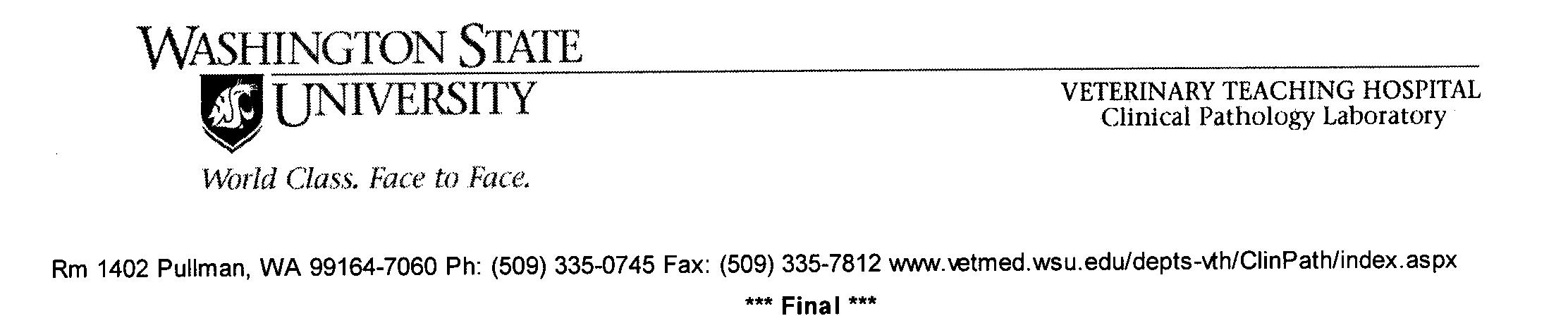 Owner				Pet Name	     	Species		BovineBreed		     	Sex			Age		     UrinalysisAssay: Urinalysis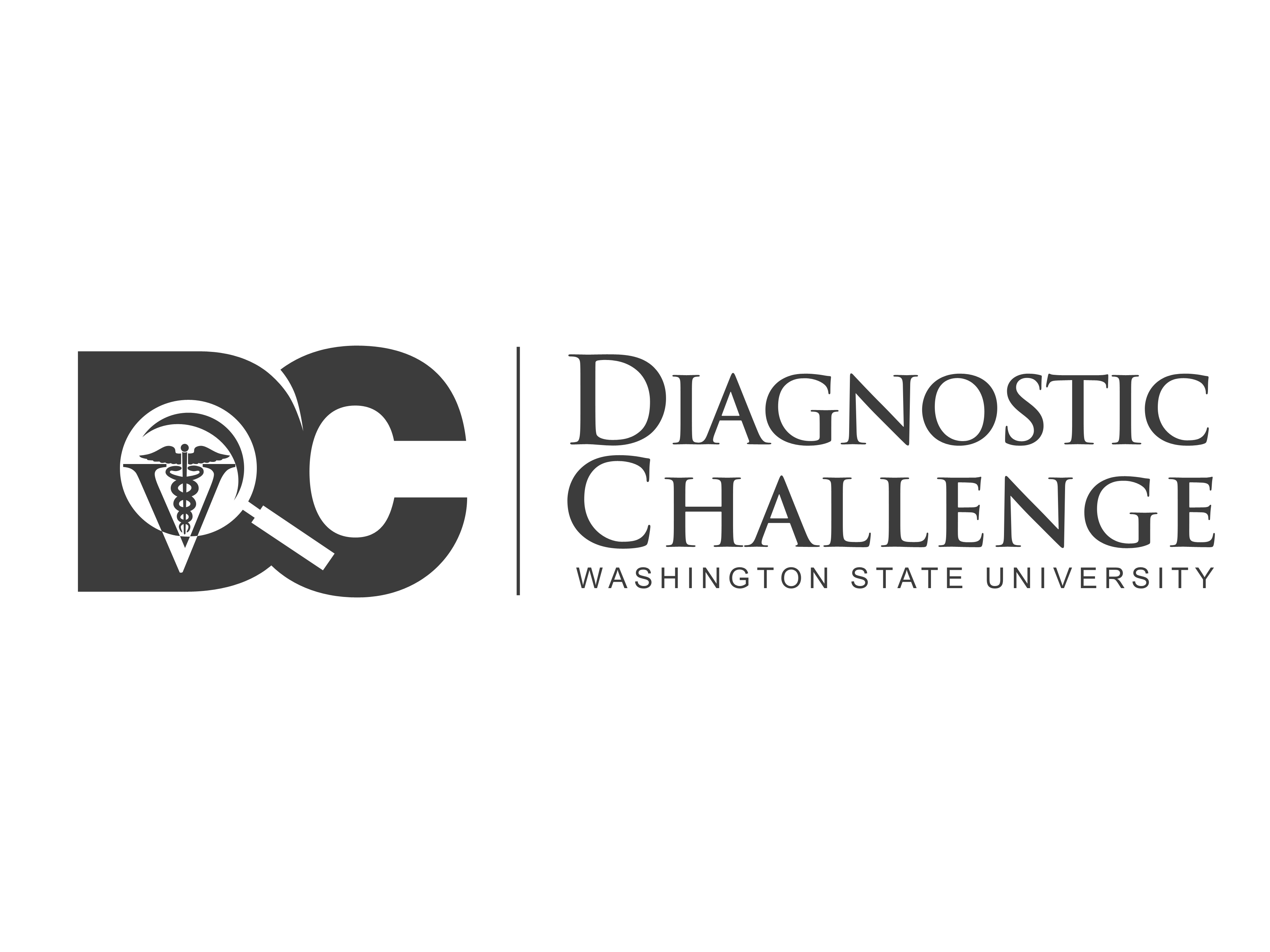 ResultsCollectionColorTransparencySp. GravityProteinpHBloodKetonesBilirubinGlucoseRBC/HPFWBC/HPFCasts/LPFEpith/HPFOther